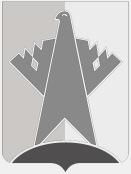 АДМИНИСТРАЦИЯ СУРГУТСКОГО РАЙОНАХАНТЫ-МАНСИЙСКОГО АВТОНОМНОГО ОКРУГА - ЮГРЫПОСТАНОВЛЕНИЕ«12» сентября 2019 года                                                                                                       № 3638-нпа            г. СургутОб утверждении порядка накопления твёрдых коммунальных отходов (в том числе их раздельного накопления) на территории Сургутского района и признании утратившим силу постановленияадминистрации Сургутского района от 27.04.2018 № 1707-нпаВ соответствии с Федеральным законом от 24.06.1998 № 89-ФЗ «Об отходах производства и потребления», постановлением Правительства Российской Федерации от 12.11.2016 № 1156 «Об обращении с твёрдыми коммунальными отходами и внесении изменения в постановление Правительства Российской Федерации от 25 августа 2008 г. № 641», Законом Ханты-Мансийского автономного округа – Югры от 17.11.2016 № 79-оз «О наделении органов местного самоуправления муниципальных образований Ханты-Мансийского автономного округа – Югры отдельными государственными полномочиями                   в сфере обращения с твёрдыми коммунальными отходами», постановлением Правительства  Ханты-Мансийского автономного округа – Югры от 11 июля 2019 года № 229-п «О правилах организации деятельности по накоплению твёрдых коммунальных отходов (в том числе их раздельному накоплению) в Ханты-Мансийском автономном округе – Югре, установления ответственности                        за обустройство и надлежащее содержание площадок для накопления твёрдых коммунальных отходов, приобретения, содержания контейнеров для накопления твёрдых коммунальных отходов»:1. Утвердить порядок накопления твёрдых коммунальных отходов (в том числе их раздельного накопления) на территории Сургутского района (далее – порядок) согласно приложению к настоящему постановлению. 2. Рекомендовать органам местного самоуправления городских и сельских поселений Сургутского района при осуществлении полномочий в области обращения с отходами руководствоваться настоящим порядком.3. Признать утратившими силу постановления администрации Сургутского района:- от 27.04.2018 № 1707-нпа «Об утверждении порядка накопления твёрдых коммунальных отходов (в том числе их раздельного накопления) на территории Сургутского района»;- от 15.02.2019 № 599-нпа «О внесении изменений в постановление администрации Сургутского района от 27.04.2018 № 1707-нпа».4. Обнародовать настоящее постановление и разместить на официальном сайте муниципального образования Сургутский район.5. Настоящее постановление вступает в силу после его обнародования.6. Контроль за выполнением настоящего постановления возложить                       на заместителя главы Сургутского района - директора департамента жилищно-коммунального хозяйства, экологии, транспорта и связи администрации Сургутского района.Глава Сургутского района                                                                     А.А. Трубецкой Приложение к постановлениюадминистрации Сургутского района                                                                                                     от «12» сентября 2019 года № 3638-нпаПорядок накопления твёрдых коммунальных отходов (в том числе их раздельного накопления) на территории Сургутского районаРаздел I. Общие положения1. Порядок разработан в соответствии с Федеральным законом 
от 24.06.1998 № 89-ФЗ «Об отходах производства и потребления» (далее – Федеральный закон № 89-ФЗ), постановлением Правительства Российской Федерации от 12.11.2016 № 1156 «Об обращении с твёрдыми коммунальными отходами и внесении изменения в постановление Правительства Российской Федерации от 25 августа 2008 г. № 641» (далее – Правила обращения с твёрдыми коммунальными отходами), постановлением Правительства Российской Федерации от 31.08.2018 № 1039 «Об утверждении правил обустройства мест (площадок) накопления твёрдых коммунальных отходов и ведения их реестра» (далее - Правила обустройства мест накопления ТКО), Законом Ханты-Мансийского автономного округа – Югры (далее – автономный округ) от 17.11.2016 № 79-оз «О наделении органов местного самоуправления муниципальных образований Ханты-Мансийского автономного округа – Югры отдельными государственными полномочиями в сфере обращения с твёрдыми коммунальными отходами», Законом Ханты-Мансийского автономного округа – Югры от 26.09.2014 № 78-оз «Об отдельных вопросах организации местного самоуправления в Ханты-Мансийском автономном округе – Югре».2. Порядок устанавливает требования к организации деятельности                              по накоплению в Сургутском районе твёрдых коммунальных отходов (далее – ТКО), в том числе их раздельному накоплению, в целях обеспечения экологического                    и санитарно-эпидемиологического благополучия населения, предотвращения вредного воздействия ТКО на окружающую среду и здоровье человека, сбережения природных ресурсов, увеличения показателей обработки и утилизации ТКО.3. В Порядке используются понятия в значениях, определённых Федеральным законом № 89-ФЗ, Правилами обращения с твёрдыми коммунальными отходами, постановлением Правительства автономного округа от 11.07.2019 № 229-п                        «О правилах организации деятельности по накоплению твёрдых коммунальных отходов (в том числе их раздельному накоплению) в Ханты-Мансийском автономном округе – Югре, установления ответственности за обустройство                          и надлежащее содержание площадок для накопления твёрдых коммунальных отходов, приобретения, содержания контейнеров для накопления твёрдых коммунальных отходов» (далее – постановление Правительства от 11.07.2019                   № 229-п), постановлением Государственного комитета Российской Федерации                    по строительству и жилищно-коммунальному комплексу от 29.10.2002 № 148                       «О Своде правил по проектированию и строительству «Мусоропроводы жилых                  и общественных зданий и сооружений» (СП 31-108-2002)».4. Порядок не регулирует вопросы обращения со следующими видами отходов:- промышленные отходы;- строительные отходы, образующиеся в результате строительства                              и капитального ремонта, разрушения зданий и сооружений;- медицинские и биологические отходы;- автомобили, их составные части, в том числе автомобильные покрышки;- отходы сбора и обработки сточных вод;- жидкие бытовые отходы, в том числе содержимое септиков и выгребных ям.Раздел II. Накопление ТКО5. Накопление, в том числе раздельное, ТКО осуществляется:5.1. В контейнеры, бункеры, расположенные на контейнерных площадках.5.2. В контейнеры, расположенные в мусороприёмных камерах (при наличии соответствующей внутридомовой инженерной системы).5.3. На площадках для складирования крупногабаритных отходов (далее – КГО), в том числе предусмотренных в составе контейнерной площадки.5.4. В пакеты или другие ёмкости, предоставленные региональным оператором по обращению с ТКО.6. Накопление ТКО в контейнеры, бункеры, расположенные на контейнерных площадках.6.1. Физические лица осуществляют накопление ТКО на контейнерных площадках в целях обеспечения региональным оператором по обращению с ТКО дальнейшего их транспортирования для утилизации, обработки, обезвреживания, размещения.6.2. Места расположения контейнерных площадок определяются администрацией  Сургутского района в отношении межселенной территории Сургутского района, п. Банный и д. Юган, и городскими и сельскими поселениями Сургутского района в отношении населённых пунктов, входящих в состав  городских и сельских поселений Сургутского  района соответственно,  согласно  требованиям СанПиН 42-128-4690-88 «Санитарные правила содержания территорий населённых мест», утверждённым Главным государственным санитарным врачом СССР 
5 августа 1988 года № 4690-88, и вносит в реестр мест (площадок) накопления ТКО, ведение которого осуществляет в соответствии с Правилами обустройства мест накопления ТКО.6.3. Реестр мест (площадок) накопления ТКО размещён на официальном сайте муниципального образования Сургутский район в информационно-телекоммуникационной сети Интернет по адресу: http://www.admsr.ru/work/jkh/othody/4186/ и в Территориальной информационной системе автономного округа (ТИС Югры).6.4. Администрацией Сургутского района, городскими и сельскими поселениями Сургутского района в пределах своих полномочий принимаются решения по вопросам организации накопления ТКО на основании мнения граждан      в установленном законодательством порядке.7. Накопление ТКО в контейнеры, расположенные в мусороприёмных камерах (при наличии соответствующей внутридомовой инженерной системы).7.1. Мусоропровод, мусороприёмные камеры и контейнеры для накопления ТКО в мусороприёмных камерах должны содержаться в соответствии                                 с требованиями СанПиН 2.1.2.2645-10 «Санитарно-эпидемиологические требования к условиям проживания в жилых зданиях и помещениях. Санитарно-эпидемиологические правила и нормативы» (постановление Главного государственного санитарного врача Российской Федерации от 10.06.2010 № 64), СанПиН 42-128-4690-88 «Санитарные правила содержания территорий населённых мест», утверждёнными Главным государственным санитарным врачом СССР 
5 августа 1988 года № 4690-88.7.2. При осуществлении раздельного накопления ТКО в многоквартирных жилых домах, оборудованных мусоропроводами, накопление опасных отходов                   и вторичного сырья осуществляется в соответствующих контейнерах, расположенных на контейнерных площадках. 7.3. Содержание и ремонт мусоропроводов, выгрузка отходов                           из мусороприёмных камер обеспечиваются за счёт управляющей организации либо собственников помещений при непосредственном управлении многоквартирным домом в соответствии с требованиями санитарных правил.8. Накопление ТКО на площадках для складирования КГО, в том числе предусмотренных в составе контейнерной площадки.8.1. КГО должны находиться в состоянии, не создающем угроз для жизни                 и здоровья персонала оператора по обращению с ТКО, в частности, предметы мебели должны быть в разобранном состоянии и не создавать угроз для целостности                     и технической исправности специализированного транспорта для перевозки ТКО. 8.2. КГО не должны быть смешаны с другими отходами.9. Накопление ТКО в пакеты или другие ёмкости, предоставленные региональным оператором по обращению с ТКО.9.1. Накопление ТКО допускается осуществлять без контейнеров, с использованием пакетов или других ёмкостей, отвечающих требованиям обеспечения санитарно-эпидемиологического благополучия населения. 9.2. Предоставление собственникам ТКО пакетов или других ёмкостей                   для накопления ТКО осуществляет региональный оператор по обращению с ТКО               в соответствии с договором на оказание услуг по обращению с ТКО, заключённым им с собственниками ТКО (далее – Договор). 9.3. ТКО, размещаемые в пакетах или других ёмкостях, не должны превышать величины, установленной региональным оператором по обращению с ТКО.9.4. График и время сбора ТКО для дальнейшего транспортирования определяется условиями Договора. 10. Накопление опасных отходов. 10.1. Для накопления опасных отходов используются специализированные контейнеры, позволяющие избежать попадания опасных компонентов                                 в окружающую среду. С целью недопущения повреждения при эксплуатации контейнерных площадок контейнеры для накопления опасных отходов отделяются от контейнеров для накопления ТКО с учётом обеспечения невозможности                      их опрокидывания или перемещения.10.2. Накопление опасных отходов должно выполняться методами, исключающими их бой и разгерметизацию. Количество контейнеров для накопления опасных отходов должно исходить из расчёта не менее одного контейнера                        на двадцать тысяч квадратных метров жилого фонда.10.3. Информация о местах приёма опасных отходов размещена                          на официальном сайте муниципального образования Сургутский район                           в информационно-телекоммуникационной сети Интернет по адресу: http://www.admsr.ru/work/jkh/othody/3919/.Раздел III. Требования к организации контейнерных площадок11. Требования к организации контейнерной площадки установлены постановлением Правительства автономного округа от 11.07.2019 № 229-п.12. Срок использования контейнеров определяет производитель, необходимость замены контейнеров согласовывается с региональным оператором            по обращению с ТКО.Раздел IV. Раздельное накопление ТКО13. Раздельное накопление ТКО организуется администрацией Сургутского района и городскими и сельскими поселениями Сургутского района в пределах своих полномочий.14. Для организации раздельного накопления ТКО в зонах деятельности объектов по обработке ТКО используются контейнеры с цветовой индикацией трёх видов:- серый – влажные (органические) отходы;- синий – смешанные сухие отходы;- коричневый – опасные отходы.15. Для организации раздельного накопления ТКО используются контейнеры   с цветовой индикацией следующих видов:- оранжевый – пластик;- зелёный – стекло;- синий – бумага и картон;- жёлтый – металл; - серый – влажные (органические) отходы;- коричневый – опасные отходы.16. Для организации раздельного накопления ТКО дополнительно используются надписи и графические изображения.Раздел V. Организация накопления ТКО в труднодоступных и отдалённых местностях 17. На территории д. Каюкова, п. Малоюганский, д. Тайлакова, д. Таурова                с.п. Угут, п. Банный, д. Юган Сургутского района, с которыми нет постоянного транспортного сообщения, накопление ТКО осуществляется на площадках временного накопления ТКО, с которых не реже чем один раз в одиннадцать месяцев отходы вывозятся на объекты их размещения.Раздел VI. Ответственность за обустройство и надлежащее содержание контейнерных площадок, приобретение контейнеров для накопления ТКО18. Ответственность за обустройство и надлежащее содержание контейнерных площадок несут собственники контейнерной площадки: администрация Сургутского района, городские и сельские поселения Сургутского района; управляющие организации, товарищества собственников жилья, жилищные кооперативы или иные специализированные потребительские кооперативы либо непосредственно собственники помещений в многоквартирном доме, в зависимости от способа управления многоквартирным домом, на придомовой территории                                      или предоставленном муниципальным образованием земельном участке для целей создания контейнерной площадки для многоквартирного дома на общих условиях гражданского и земельного законодательства.19. Контроль обустройства и надлежащего содержания контейнерных площадок управляющими организациями, товариществами собственников жилья, жилищными кооперативами или иными специализированными потребительскими кооперативами либо непосредственно собственниками помещений                                       в многоквартирном доме, в зависимости от способа управления многоквартирным домом, на придомовой территории или предоставленном муниципальным образованием земельном участке для целей создания контейнерной площадки                  для многоквартирного дома на общих условиях гражданского и земельного законодательства осуществляется администрацией Сургутского района, городскими и сельскими поселениями Сургутского района в пределах своих полномочий. 